УКРАЇНАПОЧАЇВСЬКА  МІСЬКА  РАДАВОСЬМЕ СКЛИКАННЯП'ЯТА СЕСІЯРІШЕННЯвід «   » травня  2021 року							ПроєктПро внесення змін до рішення Почаївськоїміської ради №295 від 31 березня 2021року	Керуючись  ст.26 Закону України « Про місцеве самоврядування в Україні », Закону України «Про оренду землі», ст. 12,93, 123, 124 Земельного кодексу України, Почаївська міська радаВИРІШИЛА:Внести зміни до рішення Почаївської міської ради № 295 від 31.03.2021р. « Про передачу в оренду земельних ділянок» та викласти п.1 в наступній редакції:1.1. Передати ТОВ «Екофрутс» (код ЄДРПОУ 38440210) в оренду земельні ділянки площею 0,2626 га за кадастровим номером 6123484700:01:001:1560 та площею 1,4362 га за кадастровим номером 6123484700:01:001:1559, які знаходяться за адресою: Тернопільська область, Кременецький район, с. Лосятин, вул. Ясна12, терміном до 31 грудня 2021року для ведення підсобного сільського господарства.2. Контроль за виконанням даного рішення покласти на постійну депутатську комісію з питань земельних відносин, природокористування, планування території, будівництва, архітектури, охорони пам’яток, історичного середовища.Бондар Г.В.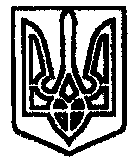 